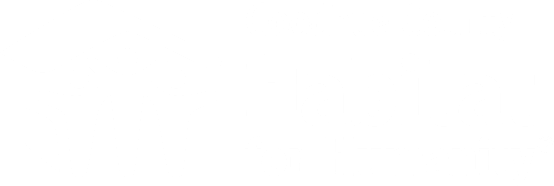 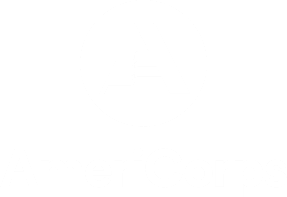 AmeriCorps Member – Construction Volunteer Facilitator additional benefitsIn addition to the living allowance and Segal Education Award, members receive a $35/month cell phone allowance, $100 boot and tool allowance, health insurance, and may have access to childcare reimbursement. Additionally, members receive extensive training and professional development opportunities.position summaryThe Construction Volunteer Facilitator provides direct support to site supervisors, construction volunteers, and Habitat homebuyers in building and rehabilitating Habitat Homes.  essential responsibilitiesProvide support to construction site supervisorAssist site supervisor with preparing the site for daily construction activitiesReview plans with site supervisor to determine required materials and toolsRetrieve appropriate quantities of correct materials and tools from the warehouse or other site and transport to the designated site, entering appropriate information in Warehouse Inventory databasePurchase materials and tools from local retailers when necessary, transporting to the site, completing appropriate paperwork associated with purchasesPerform various construction tasks as assigned by site supervisor, while building cooperatively with volunteers and homebuyersFacilitate on-site educational activities with volunteersAnswer questions related to Habitat for Humanity Facilitate on-site affordable housing educational activitiesLead discussion and reflection, utilizing service learning curriculumAs needed and assigned, lead crews of volunteers and homebuyers on the construction siteCommunicate assignments to volunteers and homebuyersAnswer questions about assignments and provide feedbackTeach appropriate use of materials and tools to volunteers and homebuyersParticipate in AmeriCorps-related activities as assignedAttend orientation at beginning of serviceAttend AmeriCorps civic engagement retreats and team meetings Participate in scheduled affiliate, program and statewide AmeriCorps eventsComplete necessary administrative tasksCode receipts and submit all expense reports by the required deadlineCheck email daily and respond in a timely mannerSubmit time-off requests and other required online forms by required datePerform minor maintenance tasks on assigned construction vehicleSchedule oil change appointments and maintain proper vehicle careessential qualifications18 years of age or olderA U.S. Citizen or U.S. National or a lawful permanent resident alienHigh school diploma or GED Not served two terms of service within AmeriCorps already (with some exceptions)Possess a valid driver’s license with a good driving recordSuccessfully pass background and sex offender’s checksMust submit contact information of one professional referenceMust have access to reliable transportationessential physical requirementsStand and walk for the majority of a day, usually on uneven surfacesClimb ladders and scaffolding and use stairs and rampsBend, lift, grasp, reach, push, and pull materials and tools to move them into and out of vehicles and to move them aroundGive and receive detailed information through verbal communicationPeriodically lift and move loads up to 50 poundsIndependently operate a motor vehicleMust wear appropriate safety equipment and clothingknowledge, skills and abilitiesAbility to learn and apply construction terminology, tool and material-usage and general techniquesGood oral and written communication skillsAbility to make routine decisions and problem-solveAdaptable & flexible regarding communication & work styles, work assignments & service hoursPerform and solve basic math calculations and problemsAbility to work independently or in a groupPrior volunteer experience preferredservice environmentThe majority of service is performed outside on construction sites, either new-build or building rehabilitation with exposure to dirt, dust, dampness, construction debris, extreme temperatures, warehouse and construction noises and fumes and odors from construction materials.affirmative action and equal opportunity employer
The Minnesota Habitat for Humanity AmeriCorps Program will take Affirmative Action to ensure that all employment practices are free of discrimination. Such employment practices include, but are not limited to, the following: recruitment, employment advertising, selection, hiring, upgrading, promotion, demotion, transfer, layoff, disciplinary action, termination, rates of pay or other forms of compensation, and selection for training and apprenticeship opportunities. Reasonable accommodations will be made for qualified individuals with known disabilities for interviews and for service positions. The Minnesota Habitat for Humanity AmeriCorps Program strives to engage men and women from a wide variety of cultures, races, educational backgrounds, socioeconomic statuses, ages and abilities. Living Allowance:$4,500Start Date:Wednesday, June 1, 2022Education Award:$1,718.25 *receive upon successful completion of serviceEnd Date:Friday, August 26, 2022Reports to:Anna Kohrs, Community Engagement SpecialistSchedule:3 days/week- flexible scheduling some Saturdays required